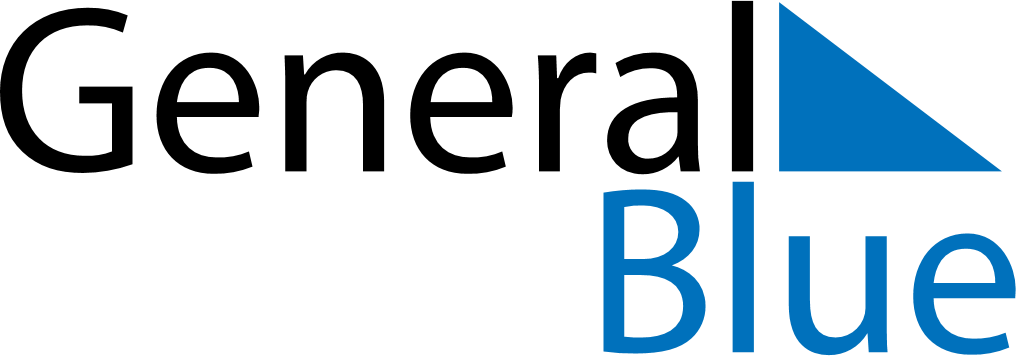 January 2024January 2024January 2024January 2024January 2024January 2024Pudasjaervi, North Ostrobothnia, FinlandPudasjaervi, North Ostrobothnia, FinlandPudasjaervi, North Ostrobothnia, FinlandPudasjaervi, North Ostrobothnia, FinlandPudasjaervi, North Ostrobothnia, FinlandPudasjaervi, North Ostrobothnia, FinlandSunday Monday Tuesday Wednesday Thursday Friday Saturday 1 2 3 4 5 6 Sunrise: 10:27 AM Sunset: 2:03 PM Daylight: 3 hours and 35 minutes. Sunrise: 10:26 AM Sunset: 2:05 PM Daylight: 3 hours and 39 minutes. Sunrise: 10:24 AM Sunset: 2:08 PM Daylight: 3 hours and 43 minutes. Sunrise: 10:23 AM Sunset: 2:10 PM Daylight: 3 hours and 47 minutes. Sunrise: 10:21 AM Sunset: 2:13 PM Daylight: 3 hours and 51 minutes. Sunrise: 10:19 AM Sunset: 2:16 PM Daylight: 3 hours and 56 minutes. 7 8 9 10 11 12 13 Sunrise: 10:17 AM Sunset: 2:18 PM Daylight: 4 hours and 1 minute. Sunrise: 10:15 AM Sunset: 2:21 PM Daylight: 4 hours and 6 minutes. Sunrise: 10:13 AM Sunset: 2:24 PM Daylight: 4 hours and 11 minutes. Sunrise: 10:10 AM Sunset: 2:27 PM Daylight: 4 hours and 17 minutes. Sunrise: 10:08 AM Sunset: 2:31 PM Daylight: 4 hours and 22 minutes. Sunrise: 10:06 AM Sunset: 2:34 PM Daylight: 4 hours and 28 minutes. Sunrise: 10:03 AM Sunset: 2:37 PM Daylight: 4 hours and 34 minutes. 14 15 16 17 18 19 20 Sunrise: 10:00 AM Sunset: 2:41 PM Daylight: 4 hours and 40 minutes. Sunrise: 9:58 AM Sunset: 2:44 PM Daylight: 4 hours and 46 minutes. Sunrise: 9:55 AM Sunset: 2:47 PM Daylight: 4 hours and 52 minutes. Sunrise: 9:52 AM Sunset: 2:51 PM Daylight: 4 hours and 58 minutes. Sunrise: 9:49 AM Sunset: 2:54 PM Daylight: 5 hours and 4 minutes. Sunrise: 9:47 AM Sunset: 2:58 PM Daylight: 5 hours and 11 minutes. Sunrise: 9:44 AM Sunset: 3:01 PM Daylight: 5 hours and 17 minutes. 21 22 23 24 25 26 27 Sunrise: 9:41 AM Sunset: 3:05 PM Daylight: 5 hours and 24 minutes. Sunrise: 9:38 AM Sunset: 3:09 PM Daylight: 5 hours and 31 minutes. Sunrise: 9:35 AM Sunset: 3:12 PM Daylight: 5 hours and 37 minutes. Sunrise: 9:31 AM Sunset: 3:16 PM Daylight: 5 hours and 44 minutes. Sunrise: 9:28 AM Sunset: 3:20 PM Daylight: 5 hours and 51 minutes. Sunrise: 9:25 AM Sunset: 3:23 PM Daylight: 5 hours and 58 minutes. Sunrise: 9:22 AM Sunset: 3:27 PM Daylight: 6 hours and 4 minutes. 28 29 30 31 Sunrise: 9:19 AM Sunset: 3:30 PM Daylight: 6 hours and 11 minutes. Sunrise: 9:15 AM Sunset: 3:34 PM Daylight: 6 hours and 18 minutes. Sunrise: 9:12 AM Sunset: 3:38 PM Daylight: 6 hours and 25 minutes. Sunrise: 9:09 AM Sunset: 3:41 PM Daylight: 6 hours and 32 minutes. 